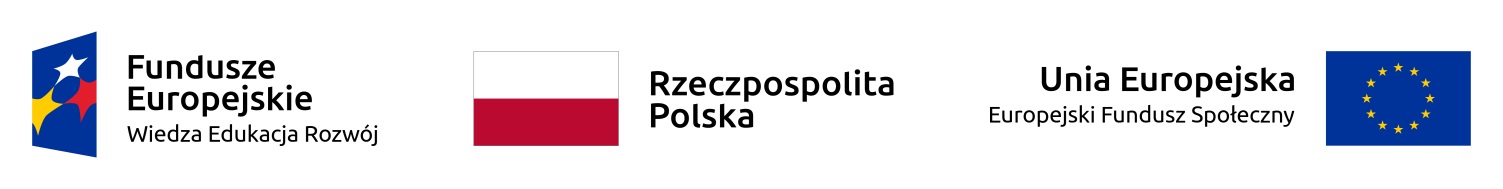 Strategia realizacji projektu grantowego (max. 23 000 znaków bez uwzględniania spacji)Data 								Pieczęć instytucji, podpisyKoncepcja aktywnego pozyskiwania innowatorów społecznych Metodyka przeprowadzenia wyboru grantobiorcówMetody wspierania grantobiorców przez beneficjenta w trakcie inkubowania pomysłów innowacyjnych w odniesieniu do poszczególnych etapów wdrażania innowacji (patrz pkt 5.5 regulaminu)Sposób oceny użyteczności produktów wypracowanych przez grantobiorców oraz metody ich upowszechniania (w rozumieniu określonym w kryterium dostępu 5, pkt 6)Koncepcja wykorzystania doświadczeń z inkubowania innowacji społecznych zdobytych w trakcie realizacji projektu w celu kontynuacji działań na rzecz innowacji społecznych po ustaniu dofinansowaniaInne (należy wskazać i opisać, jeśli wnioskodawca uzna za niezbędne dla strategii realizacji projektu grantowego)